Noite Europeia dos Investigadores 2016 – NEI 2016 29 Setembro 2017SCILIFESCIENCE IN EVERYDAY LIFE | CIÊNCIA NO DIA-A-DIA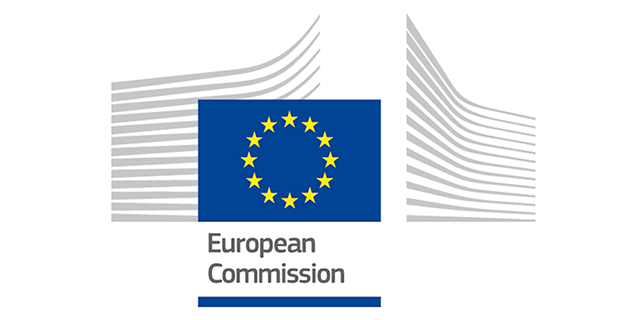 CoordenadorUniversidade de LisboaMuseu Nacional de História Natural e da CiênciaConsórcio(Caso haja investigadores na equipa com financiamento europeu, indicar, por favor)Museu Nacional de História Natural e da Ciência/Museus da Universidade de LisboaMuseu Nacional de História Natural e da Ciência/Museus da Universidade de LisboaMuseu Nacional de História Natural e da Ciência/Museus da Universidade de LisboaMuseu Nacional de História Natural e da Ciência/Museus da Universidade de LisboaFaculdade de Ciências e Tecnologia/Nova.ID.FCT da Universidade Nova de LisboaFaculdade de Ciências e Tecnologia/Nova.ID.FCT da Universidade Nova de LisboaFaculdade de Ciências e Tecnologia/Nova.ID.FCT da Universidade Nova de LisboaFaculdade de Ciências e Tecnologia/Nova.ID.FCT da Universidade Nova de LisboaMuseu de História Natural e da Ciência da Universidade do PortoMuseu de História Natural e da Ciência da Universidade do PortoMuseu de História Natural e da Ciência da Universidade do PortoMuseu de História Natural e da Ciência da Universidade do PortoEscola de Ciências da Universidade do MinhoEscola de Ciências da Universidade do MinhoEscola de Ciências da Universidade do MinhoEscola de Ciências da Universidade do MinhoCentro de Investigação e Estudos de Sociologia do Instituto Universitário de Lisboa Centro de Investigação e Estudos de Sociologia do Instituto Universitário de Lisboa Centro de Investigação e Estudos de Sociologia do Instituto Universitário de Lisboa Centro de Investigação e Estudos de Sociologia do Instituto Universitário de Lisboa Câmara Municipal de LisboaCâmara Municipal de LisboaCâmara Municipal de LisboaCâmara Municipal de LisboaENTIDADEENTIDADEEntidade:Responsável:Email:Telefone/telemóvel:Parceiros (se aplicável):ATIVIDADE NA NOITE EUROPEIA DOS INVESTIGADORES | 29 SETEMBRO 2017As atividades decorrem das 18:00h às 00:00hATIVIDADE NA NOITE EUROPEIA DOS INVESTIGADORES | 29 SETEMBRO 2017As atividades decorrem das 18:00h às 00:00hNome da atividade: 	Nome da atividade: 	Breve descrição (máximo 6 linhas)Breve descrição (máximo 6 linhas)A atividade irá divulgar os resultados de algum projeto com financiamento Europeu? Em caso afirmativo qual o nome do projeto?A atividade irá divulgar os resultados de algum projeto com financiamento Europeu? Em caso afirmativo qual o nome do projeto?Público alvo: Público alvo: Previsão do material logístico necessário☐ Mesa [máximo 1: 156 x 78 cm]☐ Cadeiras [por favor indicar quantas – máximo 3]: ☐ Acesso a ponto de luz☐ Outro (indicar qual): Nota I: Computadores, projetores e telas de projeção, caso sejam necessários, deverão ser trazidos pelas entidades participantes.Nota II: Todas as questões logísticas serão posteriormente acertadas com a visita ao espaço por parte das entidades participantes e de acordo com o tipo de atividade proposta.INVESTIGADORESINVESTIGADORESNº de investigadores envolvidos:Identifique os nomes dos investigadores, por favor:Identifique os nomes dos investigadores, por favor: